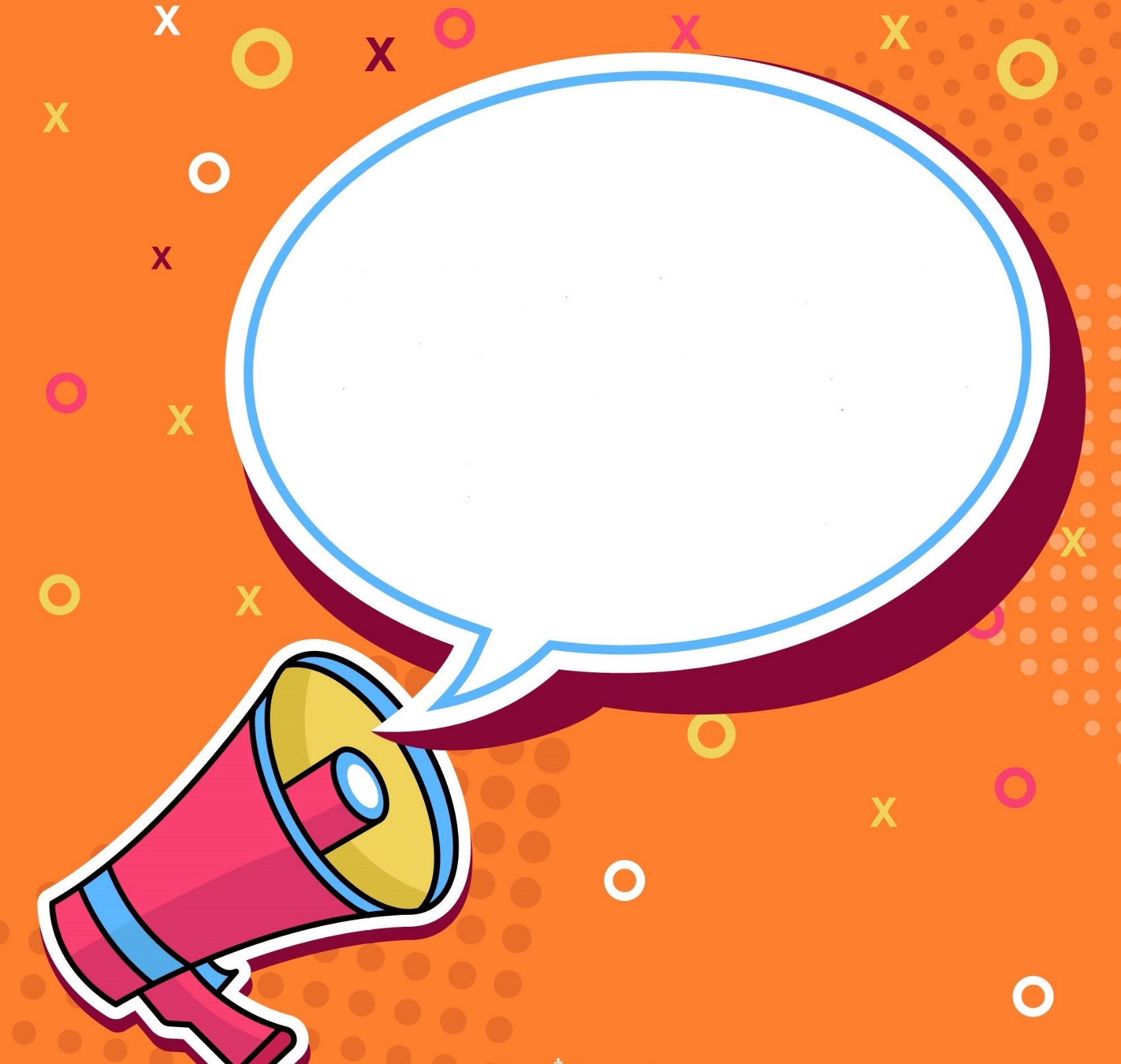                       				Pomoc dla każdego, telefony zaufania – linki: http://prostemiasta.pl/bezplatnapomoc/https://mczp.edu.pl/2020/03/25/infolinia-wsparcia-psychologicznego/?fbclid=IwAR2NaIuIhAvJhVaYOJ8EvoSaTcrxl1j2Ld3AM67tIZ8ASZFapBLUjb0pgIkPozdrawiamy, psycholodzy i pedagodzy z PSP Nr 1. 